Отдел  образования и воспитанияАдминистрации МО «Николаевский район»от  11.03.2021 г.	            № 164о проведении муниципального  смотра  строя и песни «Марш Победы-2021», посвященного 76- летию Победы в Великой Отечественной Войне 1941-1945г г.  На основании положения  Министерства  образования и науки Ульяновской области  о проведении областного смотра строя и песни «Марш Победы-2021», посвященного 76-летию Победы в Великой Отечественной войне1941-1945гг.  ПРИКАЗЫВАЮ:1.Провести  муниципальный  смотр строя и песни «Марш Победы-2021», посвященного 76-летию Победы в Великой Отечественной войне1941-1945гг. ,23 апреля 2021 г.2.Утвердить положение о проведении  муниципального  смотра  строя и песни «Марш  Победы-2021», посвященного 76-летию Победы в Великой Отечественной войне 1941-1945гг.  (приложение №1)3. Утвердить состав жюри (приложение №2)4.Контроль  за исполнением данного приказа возложить на директора  МУ               ДО ЦДТ Алехину Е.С.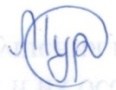  Начальник  Отдела  образования и воспитания                  В.В. МурзаевПРИЛОЖЕНИЕ № 1к приказу Отдела образования	от	2021 г.Положениео проведении муниципального смотра строя и песни «Марш Победы-2021», посвященного 76- летию Победы в Великой Отечественной войне 1941-1945 гг.1.Общие положения1.1.Настоящее положение разработано в целях организации и проведения муниципального смотра строя и песни «Марш Победы-2021», посвященного 76-летию Победы в Великой Отечественной войне 1941-1945 гг.1.2.Смотр проводится в целях совершенствования работы по патриотическому воспитанию и гражданскому становлению подростков и молодежи, привития интереса у школьной молодежи и военной службе.1.3.Задачи:-воспитание уважения, позитивного отношения к Вооруженным силам Российской Федерации с целью формирования идеи военного служения Отечеству, пропаганды выполнения воинской обязанности и содействия допризывной подготовке молодежи; -воспитание коллективизма, дисциплинированности; -восстановление и дальнейшее развитие традиций проведения военно-спортивных мероприятий среди молодежи; -пропаганда и формирование потребности в здоровом образе жизни, морально-нравственной и физической устойчивости.2.Организаторы проведения Смотра2.1. Организатором Смотра является Отдел образования  и МУ ДО ЦДТ III. Участники Смотра.3.1. В Смотре принимают участие следующие категории:1 категория- обучающиеся общеобразовательных организаций:1 возрастная группа - обучающиеся 5-8 классов;2 возрастная группа - обучающиеся 9-11 классов,  2 категория- обучающиеся кадетских классов общеобразовательных организаций:1 возрастная группа - обучающиеся 5-8 классов;2 возрастная группа - обучающиеся 9-11 классов, 3 категория- юнармейские отряды общеобразовательных организаций:3.2. Состав команды в 1-3 категориях :16 человек (15 человек + 1 командир). 3.3. Команду участников Смотра в пути следования и во время проведения мероприятия сопровождает руководитель (старше 18 лет), который несёт ответственность за жизнь и здоровье участников группы, за соблюдение правил и мер безопасности.3.4. Форма одежды участников Смотра – парадная, единообразная с эмблемами образовательной организации. Головные уборы, знаки воинского отличия должны соответствовать требованиям общевоинских уставов. Юбки участниц должны быть не короче 2/3 бедра.Волосы участников должны быть убраны в аккуратные причёски. Большие банты у участниц, обучающихся в 5-11 классах, не приветствуются.Обувь – на невысоком (не более 3 см) каблуке, черного или коричневого цвета. Кроссовки, спортивная обувь запрещена.IV. Порядок проведения Смотра.4.1. Смотр проводится 23 апреля 2021 года. О месте проведения смотра будет сообщено дополнительно.V. Критерии оценки, подведение итогов и награждение.6.1. Внешний вид участников Смотра оценивается по 5 бальной системе.6.2. Каждый обязательный строевой элемент выступления команды оценивается по десятибалльной системе. 6.3. При нарушении очередности выполнения элемента команда получает 0 баллов.         6.4. Итоговый результат выступления команды суммируется. 6.5. Победитель и призёры определяются в каждой возрастной группе.6.6. Победитель определяется по наибольшей сумме баллов. 6.8. При равном количестве набранных баллов победитель определяется открытым голосованием членов судейской коллегии. При равенстве голосов членов судейской коллегии, решающим является голос председателя.6.9. Команды-победительницы награждаются грамотами Отдела образования.VII. Порядок подачи заявок 7.1. Предварительные заявки на участие в Смотре направляются в срок до 20 апреля 2021 года на адрес электронной почты: zdt2006@mail.ru по установленной форме с пометкой «Марш Победы-2021».Тел: 2-17-32.Перечень документов на регистрацииименная заявка;медицинский допуск детей к участию в Смотре;копия приказа ОО о направлении команды;документы, удостоверяющие личность участников Смотра;ПРИЛОЖЕНИЕ № 2к приказу Отдела образования	от	2021 г.Председатель жюри:Мурзаев В.В.- начальник Отдела образования и воспитания МО «Николаевский район»Состав жюри :Пуглаенко Е.Ю.- методист МУ ДО ЦДТИбрагимов М.А.- председатель Николаевского филиала Ульяновской области отделения ВООВ «Боевое братство» (по согласованию)Мойченков В.Г.- подполковник в запасе (по согласованию)Егоров А.Н.- учитель ОБЖ , МБОУ «Славкинская СШ» 